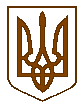       ОБУХІВСЬКА МІСЬКА РАДА              КИЇВСЬКОЇ ОБЛАСТІДВАНАДЦЯТА (позачергова)  СЕСІЯ ВОСЬМОГО СКЛИКАННЯР  І  Ш  Е  Н  Н  Я 	09 липня 2021 року 				№ 344-12(позачергова)-VІІІПро збереження організації самостійного харчування в закладах загальної середньої освіти Обухівської міської ради, які організовували харчування самостійно         Відповідно до статті 26 Закону України «Про місцеве самоврядування в Україні», статті 23 Закону України «Про освіту» та звернення депутатів Обухівської міської ради Київської області про збереження самостійного харчування в закладах загальної середньої освіти, що належать до відання Обухівської міської ради Київської областіОБУХІВСЬКА МІСЬКА РАДА ВИРІШИЛА:З 01.09.2021 продовжити організацію самостійного харчування в Копачівському НВК «Загальноосвітня школа І-ІІ ступенів – дитячий садок» Обухівської міської ради Київської області, Краснослобідському НВК «Загальноосвітня школа І-ІІІ ступенів – дитячий садок» Обухівської міської ради Київської області, Семенівській загальноосвітній школі І-ІІІ ступенів Обухівської міської ради Київської області, Філії академічного ліцею №1 імені А.С. Малишка Обухівської міської ради Київської області «Першотравенська гімназія». Виконавчому комітету Обухівської міської ради Київської області та Управлінню освіти Обухівської міської ради Київської області підготувати та внести зміни до рішення виконавчого комітету Обухівської міської ради №608 від 23.12.2020 р. «Про встановлення розміру батьківської плати за харчування дітей у закладах дошкільної освіти та організацію харчування у закладах загальної середньої освіти на території Обухівської міської територіальної громади», та викласти в новій редакції, а саме:пункт 6. Встановити  з 01 січня 2021 року до 31 грудня 2021 року.пункт 7. Встановити  з 01 січня 2021 року до 31 грудня 2021 року.пункти 8., 8.1., 8.2. – видалити.3. Управлінню освіти Обухівської міської ради Київської області повідомити про дане рішення ТОВ «ПОНТЕМ.УА» та внести (за потреби) відповідні зміни в договір про надання послуг з харчування в закладах загальної середньої освіти.4. Контроль за виконанням рішення покласти на заступника міського голови Шевченко А.В. та на постійну комісію з гуманітарних питань.Міський голова  						О.М.Левченко